УТВЕРЖДАЮПриказ директора колледжа от 25.05.2021 г. № 119/1РАБОЧАЯ ПРОГРАММа УЧЕБНОЙ ДИСЦИПЛИНЫЕН.01 Математикапрограмма подготовки специалистов среднего звенасреднего профессионального образования по специальности 15.02.08 Технология машиностроения2021 г. СОДЕРЖАНИЕ1. паспорт ПРОГРАММЫ УЧЕБНОЙ ДИСЦИПЛИНЫМатематика1.1. Область применения программыПрограмма учебной дисциплины является частью программы подготовки специалистов среднего звена в соответствии с ФГОС по специальности СПО 15.02.08 Технология машиностроения1.2. Место дисциплины в структуре основной профессиональной образовательной программы: дисциплина входит в математический и общий естественнонаучный учебный цикл.1.3. Цели и задачи дисциплины – требования к результатам освоения дисциплины:В результате освоения дисциплины обучающийся должен уметь:1. решать обыкновенные дифференциальные уравнения.В результате освоения дисциплины обучающийся должен знать:1. основные понятия и методы математического анализа, дискретной математики, теории вероятностей и математической статистики;2.основные численные методы решения прикладных задач.В результате изучения дисциплины обучающиеся должны обладать следующими компетенциями:ОК 1. Понимать сущность и социальную значимость своей будущей профессии, проявлять к ней устойчивый интерес.ОК 2. Организовывать собственную деятельность, выбирать типовые методы и способы выполнения профессиональных задач, оценивать их эффективность и качество.ОК 3. Принимать решения в стандартных и нестандартных ситуациях и нести за них ответственность.ОК 4. Осуществлять поиск и использование информации, необходимой для эффективного выполнения профессиональных задач, профессионального и личностного развития.ОК 5. Использовать информационно-коммуникационные технологии в профессиональной деятельности.ОК 6. Работать в коллективе и команде, эффективно общаться с коллегами, руководством, потребителями.ОК 7. Брать на себя ответственность за работу членов команды (подчиненных), результат выполнения заданий.ОК 8. Самостоятельно определять задачи профессионального и личностного развития, заниматься самообразованием, осознанно планировать повышение квалификации.ОК 9. Ориентироваться в условиях частой смены технологий в профессиональной деятельностиПК 1.1. Организовывать и проводить работы по техническому обслуживанию и ремонту автотранспорта.ПК 1.2. Осуществлять технический контроль при хранении, эксплуатации, техническом обслуживании и ремонте автотранспорта.ПК 1.3. Разрабатывать технологические процессы ремонта узлов и деталей.ПК 2.2. Контролировать и оценивать качество работы исполнителей работ.1.4. Рекомендуемое количество часов на освоение программы дисциплины:Максимальной учебной нагрузки обучающегося 72 часов, в том числе:обязательной аудиторной учебной нагрузки обучающегося 48 часов;самостоятельной работы обучающегося 24 часов.2. СТРУКТУРА И СОДЕРЖАНИЕ УЧЕБНОЙ ДИСЦИПЛИНЫ2.1. Объем учебной дисциплины и виды учебной работы2.2. Тематический план и содержание учебной «дисциплины Математика»Для характеристики уровня освоения учебного материала используются следующие обозначения:1. – ознакомительный (узнавание ранее изученных объектов, свойств); 2. – репродуктивный (выполнение деятельности по образцу, инструкции или под руководством)3. – продуктивный (планирование и самостоятельное выполнение деятельности, решение проблемных задач)3. условия реализации программы дисциплины3.1. Требования к минимальному материально-техническому обеспечениюРеализация программы дисциплины требует наличия учебного кабинета математики.Оборудование учебного кабинета:посадочные места по количеству обучающихся;рабочее место преподавателя;комплект учебно-наглядных пособий «Математика».Технические средства обучения: компьютер с лицензионным программным обеспечением и мультимедиапроектор.3.2. Информационное обеспечение обученияПеречень рекомендуемых учебных изданий, Интернет-ресурсов, дополнительной литературыОсновные источники: Григорьев С.Г. Математика: учебник для студентов сред. проф. учреждений / С.Г. Григорьев, С.В. Задулина;  под ред. В.А. Гусева. – 4-е изд., стер. – М.: Издательский центр «Академия», 2014. – 384 с.Григорьев С.Г. Элементы высшей математики: учебник для студентов учреждений сред. проф. Образования / С.Г. Григорьев, Ю.А. Дубинский. – 5-е изд., стер. – М.: Издательский центр «Академия», 2018. – 320 с.Пехлецкий И.Д. Математика: учебник для студентов образовательных учреждений сред. проф. учреждений / И.Д. Пехлецкий. – 5-е изд., стер. – М.: Издательский центр «Академия», 2018. – 304 с.Дополнительные источники:http://www.youtube.com/watch?v=1546Q24djU4&feature=channel (Основные сведения о рациональных функциях)http://www.youtube.com/watch?v=TxFmRLiSpKo (Геометрический смысл производной)http://www.youtube.com/watch?v=PbbyP8oEv-g (Первообразная и неопределенный интеграл)http://www.youtube.com/watch?v=2N-1jQ_T798&feature=channel (Интегрирование по частям)http://www.youtube.com/watch?v=3qGZQW36M8k&feature=channel (Таблица основных интегралов)http://www.youtube.com/watch?v=7lezxG4ATcA&feature=channel (Непосредственное интегрирование)http://www.youtube.com/watch?v=s-FDv3K1KHU&feature=channel (Метод подстановки).4. Контроль и оценка результатов освоения ДисциплиныКонтроль и оценка результатов освоения дисциплины осуществляется преподавателем в процессе проведения практических занятий и лабораторных работ, тестирования, а также выполнения обучающимися индивидуальных заданий, проектов, исследований...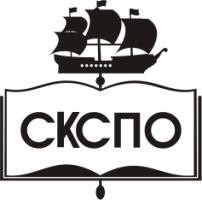 государственное автономное профессиональное образовательное учреждение Самарской области«Самарский колледж сервиса производственного оборудования имени Героя Российской ФедерацииЕ.В. Золотухина»стр.ПАСПОРТ ПРОГРАММЫ УЧЕБНОЙ ДИСЦИПЛИНЫ5СТРУКТУРА и содержание УЧЕБНОЙ ДИСЦИПЛИНЫ5условия реализации программы учебной дисциплины8Контроль и оценка результатов Освоения учебной дисциплины8Вид учебной работыОбъем часовМаксимальная учебная нагрузка (всего)72Обязательная аудиторная учебная нагрузка (всего) 48в том числе:     практические занятия28     контрольные работы2Самостоятельная работа обучающегося (всего)24в том числе:     рефераты, доклады, сообщения8     построение графиков8     самотестирование4     анализирование4Итоговая аттестация в форме экзаменаИтоговая аттестация в форме экзаменаНаименование разделов и темСодержание учебного материала, лабораторные и практические работы, самостоятельная работа обучающихсяСодержание учебного материала, лабораторные и практические работы, самостоятельная работа обучающихсяСодержание учебного материала, лабораторные и практические работы, самостоятельная работа обучающихсяСодержание учебного материала, лабораторные и практические работы, самостоятельная работа обучающихсяСодержание учебного материала, лабораторные и практические работы, самостоятельная работа обучающихсяОбъем часовУровень освоения12222234Раздел 1. Основные понятия и методы математического анализа.48Тема 1.1. Дифференциальное и интегральное исчислениеСодержание учебного материалаСодержание учебного материалаСодержание учебного материалаСодержание учебного материалаСодержание учебного материала10Тема 1.1. Дифференциальное и интегральное исчисление1Предел функции. Непрерывность  функции. Точки разрыва функции.Предел функции. Непрерывность  функции. Точки разрыва функции.Предел функции. Непрерывность  функции. Точки разрыва функции.Предел функции. Непрерывность  функции. Точки разрыва функции.101Тема 1.1. Дифференциальное и интегральное исчисление2Производная функции.Производная функции.Производная функции.Производная функции.1011  1-311-3Тема 1.1. Дифференциальное и интегральное исчисление3Производная сложной функции. Производные высших порядков.Производная сложной функции. Производные высших порядков.Производная сложной функции. Производные высших порядков.Производная сложной функции. Производные высших порядков.10 1-31Тема 1.1. Дифференциальное и интегральное исчисление4Понятие дифференциала функции и его свойства.Понятие дифференциала функции и его свойства.Понятие дифференциала функции и его свойства.Понятие дифференциала функции и его свойства.10         1-3Тема 1.1. Дифференциальное и интегральное исчисление5Неопределенный и определенный интеграл. Методы интегрирования.Неопределенный и определенный интеграл. Методы интегрирования.Неопределенный и определенный интеграл. Методы интегрирования.Неопределенный и определенный интеграл. Методы интегрирования.101-31Тема 1.1. Дифференциальное и интегральное исчисление6Графики сложных функций.Графики сложных функций.Графики сложных функций.Графики сложных функций.101-31Тема 1.1. Дифференциальное и интегральное исчислениеПрактические занятияПрактические занятияПрактические занятияПрактические занятияПрактические занятия10Тема 1.1. Дифференциальное и интегральное исчисление1Производная функции.Производная функции.Производная функции.Производная функции.10Тема 1.1. Дифференциальное и интегральное исчисление2Производная сложной функции.Производная сложной функции.Производная сложной функции.Производная сложной функции.10Тема 1.1. Дифференциальное и интегральное исчисление3Производные высших порядков.Производные высших порядков.Производные высших порядков.Производные высших порядков.10Тема 1.1. Дифференциальное и интегральное исчисление4Условия монотонности функции. Необходимое и достаточное условие существования  экстремума.Условия монотонности функции. Необходимое и достаточное условие существования  экстремума.Условия монотонности функции. Необходимое и достаточное условие существования  экстремума.Условия монотонности функции. Необходимое и достаточное условие существования  экстремума.10Тема 1.1. Дифференциальное и интегральное исчисление5Исследование функцииИсследование функцииИсследование функцииИсследование функции10Тема 1.1. Дифференциальное и интегральное исчисление6Нахождение неопределенных интегралов. Вычисление определенных интегралов.Нахождение неопределенных интегралов. Вычисление определенных интегралов.Нахождение неопределенных интегралов. Вычисление определенных интегралов.Нахождение неопределенных интегралов. Вычисление определенных интегралов.10Тема 1.1. Дифференциальное и интегральное исчисление7Построение графиков сложных функций.Построение графиков сложных функций.Построение графиков сложных функций.Построение графиков сложных функций.10Тема 1.1. Дифференциальное и интегральное исчислениеСамостоятельная работаСамостоятельная работаСамостоятельная работаСамостоятельная работаСамостоятельная работа6Тема 1.1. Дифференциальное и интегральное исчислениеПроизводные высших порядков.Производные высших порядков.Производные высших порядков.Производные высших порядков.Производные высших порядков.6Тема 1.1. Дифференциальное и интегральное исчислениеГеометрическое приложение определенного интегралаГеометрическое приложение определенного интегралаГеометрическое приложение определенного интегралаГеометрическое приложение определенного интегралаГеометрическое приложение определенного интеграла6Тема 1.1. Дифференциальное и интегральное исчислениеИсследование функций и построение графиков.Исследование функций и построение графиков.Исследование функций и построение графиков.Исследование функций и построение графиков.Исследование функций и построение графиков.6Тема 1.1. Дифференциальное и интегральное исчислениеКонтрольная работаКонтрольная работаКонтрольная работаКонтрольная работаКонтрольная работа2Тема 1.2. РядыСодержание учебного материалаСодержание учебного материалаСодержание учебного материалаСодержание учебного материалаСодержание учебного материала2Тема 1.2. РядыЧисловые ряды. Знакопеременные числовые рядыЧисловые ряды. Знакопеременные числовые рядыЧисловые ряды. Знакопеременные числовые рядыЧисловые ряды. Знакопеременные числовые рядыЧисловые ряды. Знакопеременные числовые ряды21Тема 1.2. РядыСамостоятельная работаСамостоятельная работаСамостоятельная работаСамостоятельная работаСамостоятельная работа4Тема 1.2. Ряды1Степенные рядыСтепенные рядыСтепенные рядыСтепенные рядыТема 1.2. Ряды2Применение степенных рядов к приближенным вычислениям значений функцийПрименение степенных рядов к приближенным вычислениям значений функцийПрименение степенных рядов к приближенным вычислениям значений функцийПрименение степенных рядов к приближенным вычислениям значений функцийТема 1.3. Дифференциальное исчисление функций несколько переменныхСодержание учебного материалаСодержание учебного материалаСодержание учебного материалаСодержание учебного материалаСодержание учебного материала2Тема 1.3. Дифференциальное исчисление функций несколько переменныхЧастные производныеЧастные производныеЧастные производныеЧастные производныеЧастные производные21-31Тема 1.3. Дифференциальное исчисление функций несколько переменныхПрактическое занятиеПрактическое занятиеПрактическое занятиеПрактическое занятиеПрактическое занятие2Тема 1.3. Дифференциальное исчисление функций несколько переменныхНахождение частных производныхНахождение частных производныхНахождение частных производныхНахождение частных производныхНахождение частных производных2Тема 1.3. Дифференциальное исчисление функций несколько переменныхСамостоятельная работаСамостоятельная работаСамостоятельная работаСамостоятельная работаСамостоятельная работа2Тема 1.3. Дифференциальное исчисление функций несколько переменныхУсловный экстремум функции нескольких переменныхУсловный экстремум функции нескольких переменныхУсловный экстремум функции нескольких переменныхУсловный экстремум функции нескольких переменныхУсловный экстремум функции нескольких переменных2Тема 1.4. Обыкновенные дифференциальные уравненияСодержание учебного материалаСодержание учебного материалаСодержание учебного материалаСодержание учебного материалаСодержание учебного материала4Тема 1.4. Обыкновенные дифференциальные уравнения1Определение дифференциального уравнения. Задача Коши. Обыкновенные дифференциальные уравнения первого порядка с разделяющими переменнымиОпределение дифференциального уравнения. Задача Коши. Обыкновенные дифференциальные уравнения первого порядка с разделяющими переменнымиОпределение дифференциального уравнения. Задача Коши. Обыкновенные дифференциальные уравнения первого порядка с разделяющими переменнымиОпределение дифференциального уравнения. Задача Коши. Обыкновенные дифференциальные уравнения первого порядка с разделяющими переменными41-31Тема 1.4. Обыкновенные дифференциальные уравнения2Однородные обыкновенные дифференциальные уравнения первого порядка. Линейные обыкновенные дифференциальные уравнения первого порядкаОднородные обыкновенные дифференциальные уравнения первого порядка. Линейные обыкновенные дифференциальные уравнения первого порядкаОднородные обыкновенные дифференциальные уравнения первого порядка. Линейные обыкновенные дифференциальные уравнения первого порядкаОднородные обыкновенные дифференциальные уравнения первого порядка. Линейные обыкновенные дифференциальные уравнения первого порядка41-31Тема 1.4. Обыкновенные дифференциальные уравненияПрактические занятияПрактические занятияПрактические занятияПрактические занятияПрактические занятия4Тема 1.4. Обыкновенные дифференциальные уравнения1Решение однородных  обыкновенных дифференциальных уравнений первого порядкаРешение однородных  обыкновенных дифференциальных уравнений первого порядкаРешение однородных  обыкновенных дифференциальных уравнений первого порядкаРешение однородных  обыкновенных дифференциальных уравнений первого порядкаТема 1.4. Обыкновенные дифференциальные уравнения2Решение линейных  обыкновенных дифференциальных уравнений первого порядкаРешение линейных  обыкновенных дифференциальных уравнений первого порядкаРешение линейных  обыкновенных дифференциальных уравнений первого порядкаРешение линейных  обыкновенных дифференциальных уравнений первого порядкаТема 1.4. Обыкновенные дифференциальные уравненияСамостоятельная работаСамостоятельная работаСамостоятельная работаСамостоятельная работаСамостоятельная работа6Тема 1.4. Обыкновенные дифференциальные уравнения11Уравнение БернуллиУравнение БернуллиУравнение Бернулли6Тема 1.4. Обыкновенные дифференциальные уравнения22Линейные  дифференциальные уравнения второго порядка с постоянными коэффициентамиЛинейные  дифференциальные уравнения второго порядка с постоянными коэффициентамиЛинейные  дифференциальные уравнения второго порядка с постоянными коэффициентами6Тема 1.4. Обыкновенные дифференциальные уравнения33Неполные  дифференциальные уравнения второго порядкаНеполные  дифференциальные уравнения второго порядкаНеполные  дифференциальные уравнения второго порядка6Раздел 2. Дискретная математика4Тема 2.1. Основы дискретной математикиСодержание учебного материалаСодержание учебного материалаСодержание учебного материалаСодержание учебного материалаСодержание учебного материала2Тема 2.1. Основы дискретной математики11Множества и операции над нимиМножества и операции над нимиМножества и операции над ними21-31Тема 2.1. Основы дискретной математики22Элементы математической логикиЭлементы математической логикиЭлементы математической логики21Тема 2.1. Основы дискретной математикиПрактическое занятиеПрактическое занятиеПрактическое занятиеПрактическое занятиеПрактическое занятие2Тема 2.1. Основы дискретной математикиИнтерпретация операций над множествамиИнтерпретация операций над множествамиИнтерпретация операций над множествамиИнтерпретация операций над множествамиИнтерпретация операций над множествами2Раздел 3. Теория вероятностей и математической статистики16Тема 3.1. Теория вероятностейСодержание учебного материалаСодержание учебного материалаСодержание учебного материалаСодержание учебного материалаСодержание учебного материала4Тема 3.1. Теория вероятностей11События и их классификация. Классическое и статическое определение вероятности случайного событияСобытия и их классификация. Классическое и статическое определение вероятности случайного событияСобытия и их классификация. Классическое и статическое определение вероятности случайного события41-31Тема 3.1. Теория вероятностей22Комбинаторика. Выборки элементовКомбинаторика. Выборки элементовКомбинаторика. Выборки элементов41-31Тема 3.1. Теория вероятностей33Сумма и произведение событий. Вероятность появления хотя бы одного событияСумма и произведение событий. Вероятность появления хотя бы одного событияСумма и произведение событий. Вероятность появления хотя бы одного события41-31Тема 3.1. Теория вероятностейПрактические занятияПрактические занятияПрактические занятияПрактические занятияПрактические занятия2Тема 3.1. Теория вероятностей111Формула полной вероятности. Формула БейесаФормула полной вероятности. Формула Бейеса2Тема 3.1. Теория вероятностей222Повторные и независимые испытанияПовторные и независимые испытания2Тема 3.1. Теория вероятностей333Простейший поток событий и распределения ПуассонаПростейший поток событий и распределения Пуассона2Тема 3.1. Теория вероятностей444Дискретная и непрерывная случайные величины. Способ задания дискретной величины. Числовые характеристики дискретной случайной величиныДискретная и непрерывная случайные величины. Способ задания дискретной величины. Числовые характеристики дискретной случайной величины2Тема 3.1. Теория вероятностейСамостоятельная работаСамостоятельная работаСамостоятельная работаСамостоятельная работаСамостоятельная работа6Тема 3.1. Теория вероятностей1111Повторные независимые испытания6Тема 3.1. Теория вероятностей2222Простейший поток случайных событий и распределения Пуассона6Тема 3.1. Теория вероятностей3333Локальная теорема Лапласа. Интегральная теорема Лапласа и ее применение.6Тема 3.1. Теория вероятностей4444Числовые характеристики дискретной случайной величины6Тема 3.1. Теория вероятностей5555Индивидуальное проектное задание6Тема 3.1. Теория вероятностей6666Применение математических методов для решений профессиональных задач6Тема 3.2. Математическая статистикаСодержание учебного материалаСодержание учебного материалаСодержание учебного материалаСодержание учебного материалаСодержание учебного материала2Тема 3.2. Математическая статистика11Задачи математической статистики. Генеральная и выборочная статистические совокупностиЗадачи математической статистики. Генеральная и выборочная статистические совокупностиЗадачи математической статистики. Генеральная и выборочная статистические совокупности21-31Тема 3.2. Математическая статистика22Выборочный метод. Вычисление числовых характеристикВыборочный метод. Вычисление числовых характеристикВыборочный метод. Вычисление числовых характеристик21-31Тема 3.2. Математическая статистикаСамостоятельная работаСамостоятельная работаСамостоятельная работаСамостоятельная работаСамостоятельная работа2Тема 3.2. Математическая статистикаДоверительная вероятность, доверительные интервалыДоверительная вероятность, доверительные интервалыДоверительная вероятность, доверительные интервалыДоверительная вероятность, доверительные интервалыДоверительная вероятность, доверительные интервалыВсего:Всего:Всего:Всего:Всего:Всего:Результаты обучения(освоенные умения, усвоенные знания)Формы и методы контроля и оценки результатов обучения Умения1. решать обыкновенные дифференциальные уравненияпрактическое занятиесамостоятельная работаЗнания1. основные понятия и методы математического анализа, дискретной математики, теории вероятностей и математической статистики;контрольная работасамостоятельная работа2. основные численные методы решения прикладных задач.самостоятельная работаРезультаты обучения (освоенные умения, усвоенные знания)Формы и методы контроля и оценки результатов обучения ОК 1. Понимать сущность и социальную значимость своей будущей профессии, проявлять к ней устойчивый интерес.Практические занятия, зачет ОК 2. Организовывать собственную деятельность, выбирать типовые методы и способы выполнения профессиональных задач, оценивать их эффективность и качество.Практические занятияОК 3. Принимать решения в стандартных и нестандартных ситуациях и нести за них ответственность.Практические занятия, опросСамостоятельная работаОК 4. Осуществлять поиск и использование информации, необходимой для эффективного выполнения профессиональных задач, профессионального и личностного развития.Практические занятия, опросСамостоятельная работаОК 5. Использовать информационно-коммуникационные технологии в профессиональной деятельности.Практические занятия, опросОК 6. Работать в коллективе и команде, эффективно общаться с коллегами, руководством, потребителями.Практические занятияОК 7. Брать на себя ответственность за работу членов команды (подчиненных), результат выполнения заданий.Опрос, тестирование.ОК 8. Самостоятельно определять задачи профессионального и личностного развития, заниматься самообразованием, осознанно планировать повышение квалификации.Практические занятия.ОК 9. Ориентироваться в условиях частой смены технологий в профессиональной деятельности.Зачет.ПК 1.1. Организовывать и проводить работы по техническому обслуживанию и ремонту автотранспорта.Практические занятия. Зачет.ПК 1.2. Осуществлять технический контроль при хранении, эксплуатации, техническом обслуживании и ремонте автотранспорта.Практические занятия. Зачет.ПК 1.3. Разрабатывать технологические процессы ремонта узлов и деталей.Практические занятия. Зачет..ПК 2.2. Контролировать и оценивать качество работы исполнителей работ.Практические занятия. Зачет.